53/2054/2055/2056/20Mineral Titles Act 2010NOTICE OF LAND CEASING TO BE A MINERAL TITLE APPLICATION AREAMineral Titles Act 2010NOTICE OF LAND CEASING TO BE A MINERAL TITLE APPLICATION AREATitle Type and Number:Exploration Licence 32155Area Ceased on:04 February 2020Area:110 Blocks, 358.65 km²Locality:BOWMANName of Applicant(s)/Holder(s):100% TERRITORY PROSPECTING PTY LTD [ACN. 627 334 034]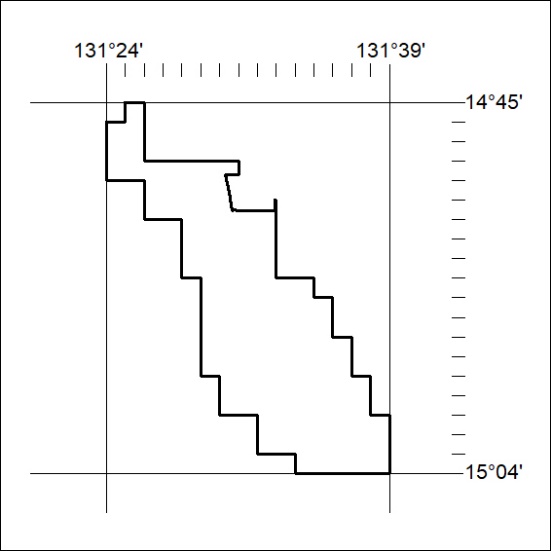 Mineral Titles Act 2010NOTICE OF LAND CEASING TO BE A MINERAL TITLE APPLICATION AREAMineral Titles Act 2010NOTICE OF LAND CEASING TO BE A MINERAL TITLE APPLICATION AREATitle Type and Number:Exploration Licence 32160Area Ceased on:04 February 2020Area:180 Blocks, 590.57 km²Locality:NEWCASTLE WATERSName of Applicant(s)/Holder(s):100% BAUDIN RESOURCES PTY LTD [ACN. 618 455 593]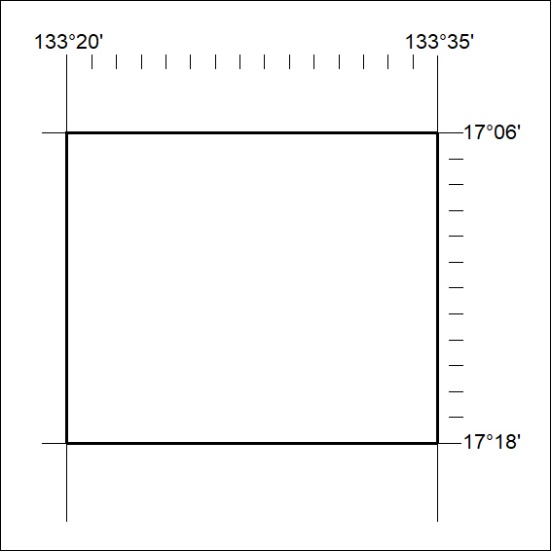 Mineral Titles Act 2010NOTICE OF LAND CEASING TO BE A MINERAL TITLE APPLICATION AREAMineral Titles Act 2010NOTICE OF LAND CEASING TO BE A MINERAL TITLE APPLICATION AREATitle Type and Number:Exploration Licence 32318Area Ceased on:04 February 2020Area:50 Blocks, 166.19 km²Locality:FLORAName of Applicant(s)/Holder(s):100% REDSTONE METALS PTY LTD [ACN. 106 360 678]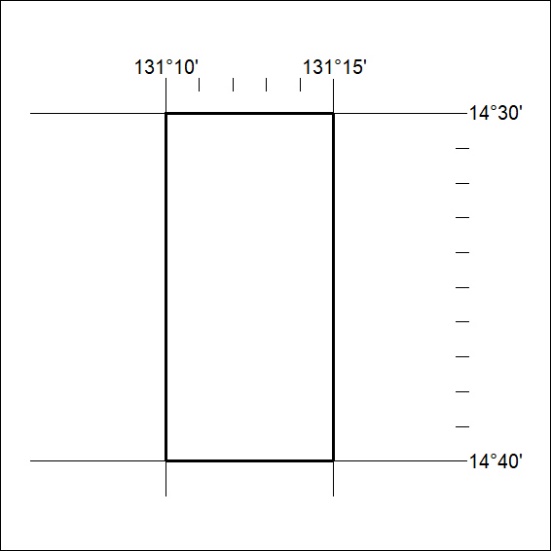 Mineral Titles ActNOTICE OF GRANT OF A  MINERAL TITLEMineral Titles ActNOTICE OF GRANT OF A  MINERAL TITLETitle Type and Number:Exploration Licence 32140Granted:04 February 2020, for a period of 6 YearsArea:45 Blocks, 149.76 km²Locality:MARY RIVERName of Holder/s:100% PANTHER METALS PTY LTD [ACN. 614 676 578]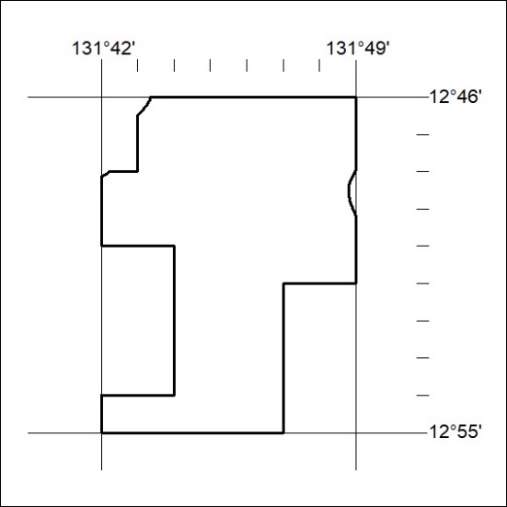 Area granted is indicated above. The titleholder is not permitted to exercise occupational rights on any land that is subject to a development title, or an application for a development title. Any land the subject of a Reserved Land gazettal under the Mineral Titles Act and all land vested in the Commonwealth of Australia is also excluded by description but not excised from the grant area.Area granted is indicated above. The titleholder is not permitted to exercise occupational rights on any land that is subject to a development title, or an application for a development title. Any land the subject of a Reserved Land gazettal under the Mineral Titles Act and all land vested in the Commonwealth of Australia is also excluded by description but not excised from the grant area.